（様式９）　　　長野県駒ヶ根市赤穂1694番地　　　長野県看護大学　　　　　　事務局 教務・学生課　行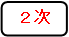 令和６年度 認定看護師受講試験 〇同封書類チェック表　（注）１　必要事項を記入し、封筒〔角形２号（24cm×33cm）〕の表面に貼付してください。　　　　２　郵送する場合は、書留相当額の切手を貼付してください。志　願　者住　　　所ＴＥＬ（　　　　）　　　―志　願　者住　　　所志　願　者氏 名様式書　　類　　等✔様式書　　類　　等✔１受講願書７推薦書２実務研修報告書８連絡用あて名用紙３実務研修施設概要顔写真（２枚）４実務研修実績概要看護師免許証（写）５志望理由書受講審査料６勤務証明書